Job Description dated	17/03/2021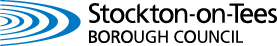 PERSON SPECIFICATIONPerson Specification dated 	17/03/2021Conditions of ServiceGeneralConditions of service will vary from service to service. However, there are some general points to cover.Conditions of service generally are those contained in the appropriate National Joint Council Schemes but have been supplemented in a number of areas by locally agreed conditions. The relevant Handbooks are available for reference in all departments.Office HoursThe normal working week is 37 hours. Council offices are generally open to the public from 8.30 a.m. to 5.00 p.m. (4.30p.m. on Friday). The majority of office staff are able to take part in the Councils flexible working hours scheme. Elsewhere, fixed hours or shift working may be operated according to the needs of a particular service.Annual LeaveThe basic annual leave entitlement is 26 days plus 8 public holidays. Employees with 5 years continuous service receive 31 days annual leave. Sick PayMost employees are covered by the provisions of the nationally agreed sick pay schemes which allow periods of absence on half pay and full pay according to length of service. PensionYou will automatically be entered into the Local Government Pension Scheme (LGPS) unless you choose to opt out.  This is a contributory pension scheme and meets Government standards for automatic enrolment.  If you do not opt out within three months of joining the LGPS, you will not be eligible to receive a refund of your contributions but will instead be given deferred benefits within the Scheme.  If you decide to opt out of the Scheme your employment, earnings and age will be monitored in line with automatic enrolment guidelines.Medical ExaminationBefore commencing your employment, you will need to complete a medical questionnaire and may be subject to a medical examination.ProbationNew entrants to Local Government will be required to complete a six month probationary period.Equal OpportunitiesThe Council is working towards an environment where all employees, residents and service users receive equal treatment regardless of gender or gender reassignment, marital or civil partnership status, sexual orientation, age, disability, race, religion or belief, social origin, pregnancy and maternity.Job SharingA voluntary Job Sharing Scheme is in operation. Applications to job share are welcome and there is no requirement for you to apply with a partner.Payment of SalariesSalaries are paid monthly on the last working day of the month. All payments are made by credit transfer direct to a nominated bank or building society.Smoking PolicyThe Council operates a No Smoking Policy.Politically Restricted PostsThe Local Government and Housing Act 1989, as amended by the Local Democracy, Economic Development and Construction Act 2009 designate certain posts as politically restricted.  If this is the case it will be detailed on the job description and means that you would be disqualified from being a member of a Local Authority, the House of Commons or of the European Parliament. Further information is available upon request.Rehabilitation of Offenders Act 1974Having a criminal record will not necessarily bar you from working for the Council. This will depend on the nature of the post and the circumstances and background of your offence(s). To assist the Council in determining the suitability of your employment, certain posts are subject to a DBS check.  If this is the case an appropriate statement will appear in the recruitment advertisement.JOB DESCRIPTIONJOB DESCRIPTIONJOB DESCRIPTIONDirectorate:The Environment, Culture, Leisure and EventsDirectorate:The Environment, Culture, Leisure and EventsDirectorate:The Environment, Culture, Leisure and EventsDirectorate:The Environment, Culture, Leisure and EventsService Area: Learning and SkillsService Area: Learning and SkillsService Area: Learning and SkillsJOB TITLE:  Tutor/AssessorJOB TITLE:  Tutor/AssessorJOB TITLE:  Tutor/AssessorJOB TITLE:  Tutor/AssessorJOB TITLE:  Tutor/AssessorJOB TITLE:  Tutor/AssessorJOB TITLE:  Tutor/AssessorGRADE: H & IGRADE: H & IGRADE: H & IGRADE: H & IGRADE: H & IGRADE: H & IGRADE: H & IREPORTING TO: Skills Team Lead REPORTING TO: Skills Team Lead REPORTING TO: Skills Team Lead REPORTING TO: Skills Team Lead REPORTING TO: Skills Team Lead REPORTING TO: Skills Team Lead REPORTING TO: Skills Team Lead 1.JOB SUMMARY:  Tutor/Assessor to plan, teach and assess the Leadership and Management apprenticeship programme at Level 5JOB SUMMARY:  Tutor/Assessor to plan, teach and assess the Leadership and Management apprenticeship programme at Level 5JOB SUMMARY:  Tutor/Assessor to plan, teach and assess the Leadership and Management apprenticeship programme at Level 5JOB SUMMARY:  Tutor/Assessor to plan, teach and assess the Leadership and Management apprenticeship programme at Level 5JOB SUMMARY:  Tutor/Assessor to plan, teach and assess the Leadership and Management apprenticeship programme at Level 5JOB SUMMARY:  Tutor/Assessor to plan, teach and assess the Leadership and Management apprenticeship programme at Level 52.MAIN RESPONSIBILITIES AND REQUIREMENTSMAIN RESPONSIBILITIES AND REQUIREMENTSMAIN RESPONSIBILITIES AND REQUIREMENTSMAIN RESPONSIBILITIES AND REQUIREMENTSMAIN RESPONSIBILITIES AND REQUIREMENTSMAIN RESPONSIBILITIES AND REQUIREMENTS1.Delivering all forms of pedagogic work including classroom teaching, work tutorials, work place observations and assessments or project work Delivering all forms of pedagogic work including classroom teaching, work tutorials, work place observations and assessments or project work Delivering all forms of pedagogic work including classroom teaching, work tutorials, work place observations and assessments or project work Delivering all forms of pedagogic work including classroom teaching, work tutorials, work place observations and assessments or project work Delivering all forms of pedagogic work including classroom teaching, work tutorials, work place observations and assessments or project work 2.Participating in curriculum development work including planning, development and evaluation of courses and preparation of learning materials.Participating in curriculum development work including planning, development and evaluation of courses and preparation of learning materials.Participating in curriculum development work including planning, development and evaluation of courses and preparation of learning materials.Participating in curriculum development work including planning, development and evaluation of courses and preparation of learning materials.Participating in curriculum development work including planning, development and evaluation of courses and preparation of learning materials.3.Maintaining appropriate quality standards and quality monitoring including	risk assessment, student retention rates, examination results, achievement rates and student progress.Maintaining appropriate quality standards and quality monitoring including	risk assessment, student retention rates, examination results, achievement rates and student progress.Maintaining appropriate quality standards and quality monitoring including	risk assessment, student retention rates, examination results, achievement rates and student progress.Maintaining appropriate quality standards and quality monitoring including	risk assessment, student retention rates, examination results, achievement rates and student progress.Maintaining appropriate quality standards and quality monitoring including	risk assessment, student retention rates, examination results, achievement rates and student progress.4.Enabling all learners to achieve nationally recognised accreditation, where appropriate.Enabling all learners to achieve nationally recognised accreditation, where appropriate.Enabling all learners to achieve nationally recognised accreditation, where appropriate.Enabling all learners to achieve nationally recognised accreditation, where appropriate.Enabling all learners to achieve nationally recognised accreditation, where appropriate.5.Marketing activities, including preparation of promotional materials and participation in marketing events.Marketing activities, including preparation of promotional materials and participation in marketing events.Marketing activities, including preparation of promotional materials and participation in marketing events.Marketing activities, including preparation of promotional materials and participation in marketing events.Marketing activities, including preparation of promotional materials and participation in marketing events.6At all times to have the learner’s interests as a priority and plan support  according to individual learner needs.At all times to have the learner’s interests as a priority and plan support  according to individual learner needs.At all times to have the learner’s interests as a priority and plan support  according to individual learner needs.At all times to have the learner’s interests as a priority and plan support  according to individual learner needs.At all times to have the learner’s interests as a priority and plan support  according to individual learner needs.7Liaising with relevant staff such as vocational subject tutors.Liaising with relevant staff such as vocational subject tutors.Liaising with relevant staff such as vocational subject tutors.Liaising with relevant staff such as vocational subject tutors.Liaising with relevant staff such as vocational subject tutors.8Marking and assessing students’ work and participation in external awarding body requirements. (Including internal verification)Marking and assessing students’ work and participation in external awarding body requirements. (Including internal verification)Marking and assessing students’ work and participation in external awarding body requirements. (Including internal verification)Marking and assessing students’ work and participation in external awarding body requirements. (Including internal verification)Marking and assessing students’ work and participation in external awarding body requirements. (Including internal verification)9Participating in team meetings, relevant to the course, or service.Participating in team meetings, relevant to the course, or service.Participating in team meetings, relevant to the course, or service.Participating in team meetings, relevant to the course, or service.Participating in team meetings, relevant to the course, or service.10Participating in staff development activities, including appraisal and in-service training.Participating in staff development activities, including appraisal and in-service training.Participating in staff development activities, including appraisal and in-service training.Participating in staff development activities, including appraisal and in-service training.Participating in staff development activities, including appraisal and in-service training.11Liaise with internal and external partners to establish and develop courses specific to requirements.Liaise with internal and external partners to establish and develop courses specific to requirements.Liaise with internal and external partners to establish and develop courses specific to requirements.Liaise with internal and external partners to establish and develop courses specific to requirements.Liaise with internal and external partners to establish and develop courses specific to requirements.12Provide detailed verbal and written feedback on lesson content, learner responses to learning activities and learner behaviour.Provide detailed verbal and written feedback on lesson content, learner responses to learning activities and learner behaviour.Provide detailed verbal and written feedback on lesson content, learner responses to learning activities and learner behaviour.Provide detailed verbal and written feedback on lesson content, learner responses to learning activities and learner behaviour.Provide detailed verbal and written feedback on lesson content, learner responses to learning activities and learner behaviour.13Motivate and progress learners learning by using clearly structured and innovative teaching and learning activities.Motivate and progress learners learning by using clearly structured and innovative teaching and learning activities.Motivate and progress learners learning by using clearly structured and innovative teaching and learning activities.Motivate and progress learners learning by using clearly structured and innovative teaching and learning activities.Motivate and progress learners learning by using clearly structured and innovative teaching and learning activities.14Promote and support the inclusion of all learners, including those with specific needs, both in learning activities and within the classroomPromote and support the inclusion of all learners, including those with specific needs, both in learning activities and within the classroomPromote and support the inclusion of all learners, including those with specific needs, both in learning activities and within the classroomPromote and support the inclusion of all learners, including those with specific needs, both in learning activities and within the classroomPromote and support the inclusion of all learners, including those with specific needs, both in learning activities and within the classroom15Monitor learner’s participation and progress and provide constructive feedback to learners in relation to their progress and achievementMonitor learner’s participation and progress and provide constructive feedback to learners in relation to their progress and achievementMonitor learner’s participation and progress and provide constructive feedback to learners in relation to their progress and achievementMonitor learner’s participation and progress and provide constructive feedback to learners in relation to their progress and achievementMonitor learner’s participation and progress and provide constructive feedback to learners in relation to their progress and achievement16To support learners within work for on the job training.To support learners within work for on the job training.To support learners within work for on the job training.To support learners within work for on the job training.To support learners within work for on the job training.17Participate in internal verificationParticipate in internal verificationParticipate in internal verificationParticipate in internal verificationParticipate in internal verification18Ability to work towards agreed targetsAbility to work towards agreed targetsAbility to work towards agreed targetsAbility to work towards agreed targetsAbility to work towards agreed targets19Attendance at and participation in external courses and internal training and development courses for staff as required from time to time.Attendance at and participation in external courses and internal training and development courses for staff as required from time to time.Attendance at and participation in external courses and internal training and development courses for staff as required from time to time.Attendance at and participation in external courses and internal training and development courses for staff as required from time to time.Attendance at and participation in external courses and internal training and development courses for staff as required from time to time.20To take reasonable care of your own Health and Safety and co-operate with management, so far as is necessary to enable compliance with the Authority’s Health and Safety rules and legislative requirements.To take reasonable care of your own Health and Safety and co-operate with management, so far as is necessary to enable compliance with the Authority’s Health and Safety rules and legislative requirements.To take reasonable care of your own Health and Safety and co-operate with management, so far as is necessary to enable compliance with the Authority’s Health and Safety rules and legislative requirements.To take reasonable care of your own Health and Safety and co-operate with management, so far as is necessary to enable compliance with the Authority’s Health and Safety rules and legislative requirements.To take reasonable care of your own Health and Safety and co-operate with management, so far as is necessary to enable compliance with the Authority’s Health and Safety rules and legislative requirements.21To ensure that all customers both internal and external, receive a consistently high quality level of service, commensurate to the standards required by Stockton-on-Tees Borough CouncilTo ensure that all customers both internal and external, receive a consistently high quality level of service, commensurate to the standards required by Stockton-on-Tees Borough CouncilTo ensure that all customers both internal and external, receive a consistently high quality level of service, commensurate to the standards required by Stockton-on-Tees Borough CouncilTo ensure that all customers both internal and external, receive a consistently high quality level of service, commensurate to the standards required by Stockton-on-Tees Borough CouncilTo ensure that all customers both internal and external, receive a consistently high quality level of service, commensurate to the standards required by Stockton-on-Tees Borough Council22This job description outlines the main activities of the post holder.  It is not meant to be, nor is it, an exhaustive or exclusive list of specific duties and activities.  The post holder will be expected to undertake any duties which could reasonably be construed as being within the remit of the post and which arise out of changes in legislation, regulation, orders, rules and working practices, methods and procedures and reviews, as directed from time to time.This job description outlines the main activities of the post holder.  It is not meant to be, nor is it, an exhaustive or exclusive list of specific duties and activities.  The post holder will be expected to undertake any duties which could reasonably be construed as being within the remit of the post and which arise out of changes in legislation, regulation, orders, rules and working practices, methods and procedures and reviews, as directed from time to time.This job description outlines the main activities of the post holder.  It is not meant to be, nor is it, an exhaustive or exclusive list of specific duties and activities.  The post holder will be expected to undertake any duties which could reasonably be construed as being within the remit of the post and which arise out of changes in legislation, regulation, orders, rules and working practices, methods and procedures and reviews, as directed from time to time.This job description outlines the main activities of the post holder.  It is not meant to be, nor is it, an exhaustive or exclusive list of specific duties and activities.  The post holder will be expected to undertake any duties which could reasonably be construed as being within the remit of the post and which arise out of changes in legislation, regulation, orders, rules and working practices, methods and procedures and reviews, as directed from time to time.This job description outlines the main activities of the post holder.  It is not meant to be, nor is it, an exhaustive or exclusive list of specific duties and activities.  The post holder will be expected to undertake any duties which could reasonably be construed as being within the remit of the post and which arise out of changes in legislation, regulation, orders, rules and working practices, methods and procedures and reviews, as directed from time to time.3.GENERALGENERALGENERALGENERALGENERALGENERALJob Evaluation - This job description has been compiled to inform and evaluate the grade using the NJC Job Evaluation scheme as adopted by Stockton Council.Job Evaluation - This job description has been compiled to inform and evaluate the grade using the NJC Job Evaluation scheme as adopted by Stockton Council.Job Evaluation - This job description has been compiled to inform and evaluate the grade using the NJC Job Evaluation scheme as adopted by Stockton Council.Job Evaluation - This job description has been compiled to inform and evaluate the grade using the NJC Job Evaluation scheme as adopted by Stockton Council.Job Evaluation - This job description has been compiled to inform and evaluate the grade using the NJC Job Evaluation scheme as adopted by Stockton Council.Job Evaluation - This job description has been compiled to inform and evaluate the grade using the NJC Job Evaluation scheme as adopted by Stockton Council.Job Evaluation - This job description has been compiled to inform and evaluate the grade using the NJC Job Evaluation scheme as adopted by Stockton Council.Other Duties - The duties and responsibilities in this job description are not exhaustive. The post holder may be required to undertake other duties from time to time within the general scope of the post. Any such duties should not substantially change the general character of the post. Duties and responsibilities outside of the general scope of this grade of post will be with the consent of the post holder.Other Duties - The duties and responsibilities in this job description are not exhaustive. The post holder may be required to undertake other duties from time to time within the general scope of the post. Any such duties should not substantially change the general character of the post. Duties and responsibilities outside of the general scope of this grade of post will be with the consent of the post holder.Other Duties - The duties and responsibilities in this job description are not exhaustive. The post holder may be required to undertake other duties from time to time within the general scope of the post. Any such duties should not substantially change the general character of the post. Duties and responsibilities outside of the general scope of this grade of post will be with the consent of the post holder.Other Duties - The duties and responsibilities in this job description are not exhaustive. The post holder may be required to undertake other duties from time to time within the general scope of the post. Any such duties should not substantially change the general character of the post. Duties and responsibilities outside of the general scope of this grade of post will be with the consent of the post holder.Other Duties - The duties and responsibilities in this job description are not exhaustive. The post holder may be required to undertake other duties from time to time within the general scope of the post. Any such duties should not substantially change the general character of the post. Duties and responsibilities outside of the general scope of this grade of post will be with the consent of the post holder.Other Duties - The duties and responsibilities in this job description are not exhaustive. The post holder may be required to undertake other duties from time to time within the general scope of the post. Any such duties should not substantially change the general character of the post. Duties and responsibilities outside of the general scope of this grade of post will be with the consent of the post holder.Other Duties - The duties and responsibilities in this job description are not exhaustive. The post holder may be required to undertake other duties from time to time within the general scope of the post. Any such duties should not substantially change the general character of the post. Duties and responsibilities outside of the general scope of this grade of post will be with the consent of the post holder.Workforce Culture and supporting behaviours and Code of Conduct – The post holder is required to carry out the duties in accordance with Workforce Culture and supporting behaviours, code of conduct, professional standards and promote equality and diversity in the workplace.Shaping a Brighter Future – The post holder will embrace the Council’s “Shaping a Brighter Future” programme.Personal Development – As defined by the Council’s Culture Statement, all employees will take responsibility for their own development Customer Services – The post holder is required to ensure that all customers both internal and external, receive a consistently high quality level of service, commensurate to the standards required by Stockton on Tees Borough Council.Policies and Procedures – The post holder is required to adhere to all Council Policies and Procedures.Workforce Culture and supporting behaviours and Code of Conduct – The post holder is required to carry out the duties in accordance with Workforce Culture and supporting behaviours, code of conduct, professional standards and promote equality and diversity in the workplace.Shaping a Brighter Future – The post holder will embrace the Council’s “Shaping a Brighter Future” programme.Personal Development – As defined by the Council’s Culture Statement, all employees will take responsibility for their own development Customer Services – The post holder is required to ensure that all customers both internal and external, receive a consistently high quality level of service, commensurate to the standards required by Stockton on Tees Borough Council.Policies and Procedures – The post holder is required to adhere to all Council Policies and Procedures.Workforce Culture and supporting behaviours and Code of Conduct – The post holder is required to carry out the duties in accordance with Workforce Culture and supporting behaviours, code of conduct, professional standards and promote equality and diversity in the workplace.Shaping a Brighter Future – The post holder will embrace the Council’s “Shaping a Brighter Future” programme.Personal Development – As defined by the Council’s Culture Statement, all employees will take responsibility for their own development Customer Services – The post holder is required to ensure that all customers both internal and external, receive a consistently high quality level of service, commensurate to the standards required by Stockton on Tees Borough Council.Policies and Procedures – The post holder is required to adhere to all Council Policies and Procedures.Workforce Culture and supporting behaviours and Code of Conduct – The post holder is required to carry out the duties in accordance with Workforce Culture and supporting behaviours, code of conduct, professional standards and promote equality and diversity in the workplace.Shaping a Brighter Future – The post holder will embrace the Council’s “Shaping a Brighter Future” programme.Personal Development – As defined by the Council’s Culture Statement, all employees will take responsibility for their own development Customer Services – The post holder is required to ensure that all customers both internal and external, receive a consistently high quality level of service, commensurate to the standards required by Stockton on Tees Borough Council.Policies and Procedures – The post holder is required to adhere to all Council Policies and Procedures.Workforce Culture and supporting behaviours and Code of Conduct – The post holder is required to carry out the duties in accordance with Workforce Culture and supporting behaviours, code of conduct, professional standards and promote equality and diversity in the workplace.Shaping a Brighter Future – The post holder will embrace the Council’s “Shaping a Brighter Future” programme.Personal Development – As defined by the Council’s Culture Statement, all employees will take responsibility for their own development Customer Services – The post holder is required to ensure that all customers both internal and external, receive a consistently high quality level of service, commensurate to the standards required by Stockton on Tees Borough Council.Policies and Procedures – The post holder is required to adhere to all Council Policies and Procedures.Workforce Culture and supporting behaviours and Code of Conduct – The post holder is required to carry out the duties in accordance with Workforce Culture and supporting behaviours, code of conduct, professional standards and promote equality and diversity in the workplace.Shaping a Brighter Future – The post holder will embrace the Council’s “Shaping a Brighter Future” programme.Personal Development – As defined by the Council’s Culture Statement, all employees will take responsibility for their own development Customer Services – The post holder is required to ensure that all customers both internal and external, receive a consistently high quality level of service, commensurate to the standards required by Stockton on Tees Borough Council.Policies and Procedures – The post holder is required to adhere to all Council Policies and Procedures.Workforce Culture and supporting behaviours and Code of Conduct – The post holder is required to carry out the duties in accordance with Workforce Culture and supporting behaviours, code of conduct, professional standards and promote equality and diversity in the workplace.Shaping a Brighter Future – The post holder will embrace the Council’s “Shaping a Brighter Future” programme.Personal Development – As defined by the Council’s Culture Statement, all employees will take responsibility for their own development Customer Services – The post holder is required to ensure that all customers both internal and external, receive a consistently high quality level of service, commensurate to the standards required by Stockton on Tees Borough Council.Policies and Procedures – The post holder is required to adhere to all Council Policies and Procedures.Health and Safety – The post holder has a responsibility for their own health and safety and is required to carry out the duties in accordance with the Council Health and Safety policies and procedures.Safeguarding – All employees need to be aware of the possible abuse of children and vulnerable adults and if you are concerned you need to follow the Stockton Council’s Safeguarding Policy. In addition employees working with children and vulnerable adults have a responsibility to safeguard and promote the welfare of children and vulnerable adults during the course of their work. Health and Safety – The post holder has a responsibility for their own health and safety and is required to carry out the duties in accordance with the Council Health and Safety policies and procedures.Safeguarding – All employees need to be aware of the possible abuse of children and vulnerable adults and if you are concerned you need to follow the Stockton Council’s Safeguarding Policy. In addition employees working with children and vulnerable adults have a responsibility to safeguard and promote the welfare of children and vulnerable adults during the course of their work. Health and Safety – The post holder has a responsibility for their own health and safety and is required to carry out the duties in accordance with the Council Health and Safety policies and procedures.Safeguarding – All employees need to be aware of the possible abuse of children and vulnerable adults and if you are concerned you need to follow the Stockton Council’s Safeguarding Policy. In addition employees working with children and vulnerable adults have a responsibility to safeguard and promote the welfare of children and vulnerable adults during the course of their work. Health and Safety – The post holder has a responsibility for their own health and safety and is required to carry out the duties in accordance with the Council Health and Safety policies and procedures.Safeguarding – All employees need to be aware of the possible abuse of children and vulnerable adults and if you are concerned you need to follow the Stockton Council’s Safeguarding Policy. In addition employees working with children and vulnerable adults have a responsibility to safeguard and promote the welfare of children and vulnerable adults during the course of their work. Health and Safety – The post holder has a responsibility for their own health and safety and is required to carry out the duties in accordance with the Council Health and Safety policies and procedures.Safeguarding – All employees need to be aware of the possible abuse of children and vulnerable adults and if you are concerned you need to follow the Stockton Council’s Safeguarding Policy. In addition employees working with children and vulnerable adults have a responsibility to safeguard and promote the welfare of children and vulnerable adults during the course of their work. Health and Safety – The post holder has a responsibility for their own health and safety and is required to carry out the duties in accordance with the Council Health and Safety policies and procedures.Safeguarding – All employees need to be aware of the possible abuse of children and vulnerable adults and if you are concerned you need to follow the Stockton Council’s Safeguarding Policy. In addition employees working with children and vulnerable adults have a responsibility to safeguard and promote the welfare of children and vulnerable adults during the course of their work. Health and Safety – The post holder has a responsibility for their own health and safety and is required to carry out the duties in accordance with the Council Health and Safety policies and procedures.Safeguarding – All employees need to be aware of the possible abuse of children and vulnerable adults and if you are concerned you need to follow the Stockton Council’s Safeguarding Policy. In addition employees working with children and vulnerable adults have a responsibility to safeguard and promote the welfare of children and vulnerable adults during the course of their work. Name:Name:Signature:DateJob Description written by: (Manager)Job Description written by: (Manager)Job Description written by: (Manager)Calum MacphersonCalum MacphersonCIM17/03/2021Job Description agreed by: (Post holder)Job Description agreed by: (Post holder)Job Description agreed by: (Post holder)….................…………….................…………….................…………...............Job Title/GradeTutor/AssessorGrade H/IDirectorate / Service AreaThe Environment, Culture, Leisure and EventsLearning and SkillsPost Ref: ESSENTIALDESIRABLEMEANS OF ASSESSMENTQualifications Teaching qualification (DTLLS, Cert Ed or PGCE FE or willing to work towards)D32 / 33, A1 /A2 or Level 3 Certificate in Assessing Vocational AchievementLiteracy Level 2 and Numeracy Level 2 or equivalentEvidence of continued professional developmentExperience of using ICT with learnersApplication formExperienceAt least two years’ teaching in subject areaSignificant management experience within own employment historyAbility to raise learner aspiration and attainmentUnderstanding and experience of the learning support needs of learners with learning difficulty, disability and mental health difficulties and factors which affect their success.Application / InterviewKnowledge & SkillsExcellent communication and presentation skills.Competence and confidence in the use of IT.Ability to embed English and maths in to programme of workKnowledge of Skills for Life agendaSpecific behaviours relevant to the postDemonstrate the Council’s Behaviours which underpin the Culture Statement.Record keeping skills e.g. Learning Plans, Attendance RegistersSelf-motivatedProven effective people skillsAdaptability/flexibilityCommitment to continuous improvementApplication / InterviewOther requirementsDue to the role requiring frequent travel between venues across the borough, a full driving licence and access to a motor vehicle is required for this role.Willingness to work flexibly including some evening/weekend work